Схема с местом выделения земельных участков в счет земельной доли или земельных долей из з/у 23:21:0706000:290 в первоочередном порядке.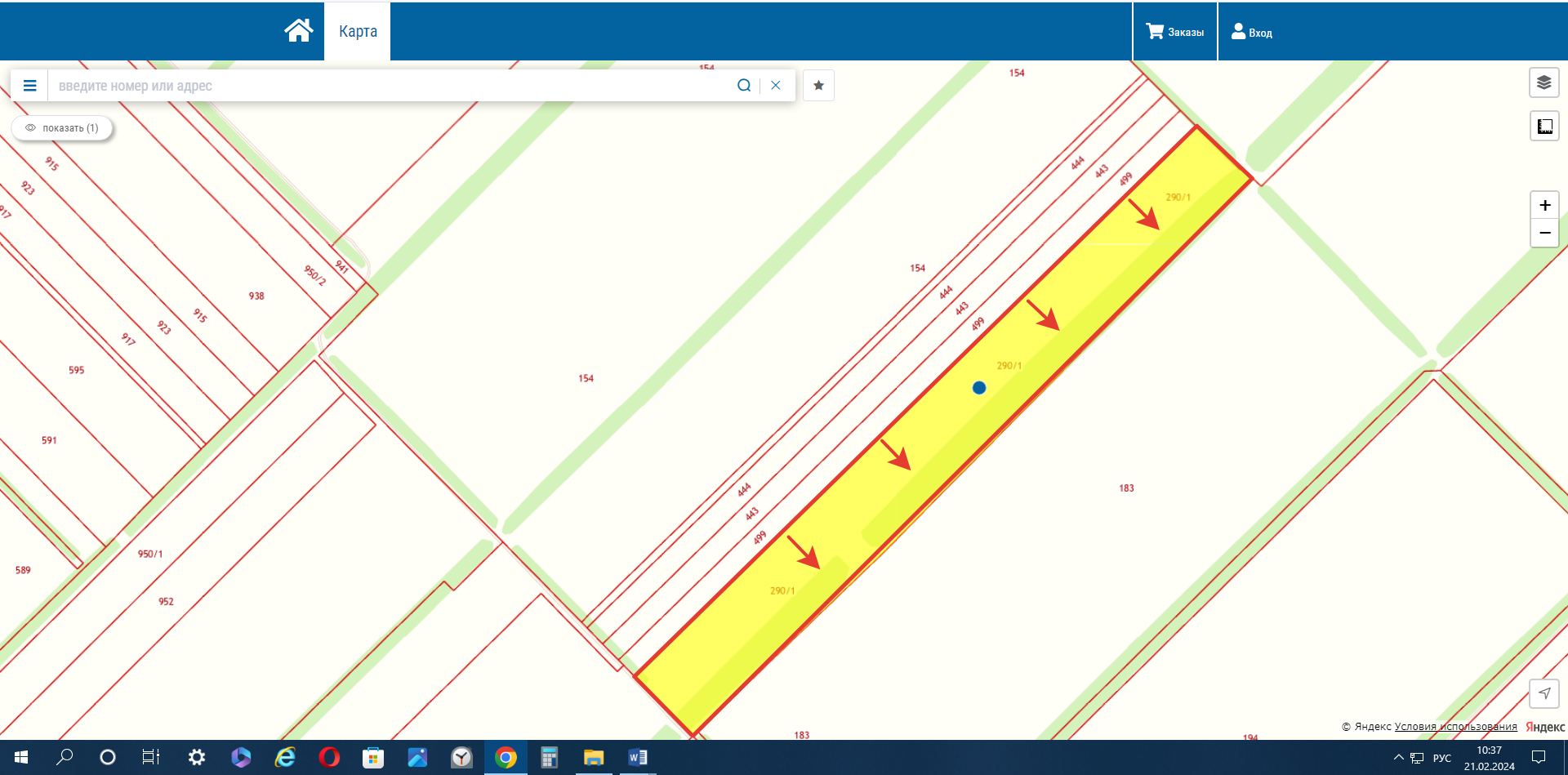 Выдел земельных участков в счет земельной доли или земельных долей из з/у 23:21:0706000:290 происходит путем образования земельных участков от юго-восточной границы з/у 23:21:0706000:499 в сторону з/у 23:21:0706000:183.Настоящая схема относится к 6 пункту повестки дня общего собрания участников долевой собственности на земельный участок с кадастровым номером 23:21:0706000:290 которое состоится 26 апреля 2024 г.